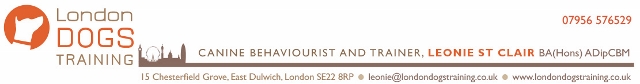 VETERINARY REFERRAL FORMBehaviour problems can, in some cases, be related to or directly caused by past or current medical conditions.  Therefore, it is necessary that a veterinary check-up is made to rule out any medical issues prior to a behaviour consultation.   It may be necessary for us to communicate with the referring vet if further investigations or drug therapy are needed alongside the behaviour modification programme.Please complete and return this form on referral for consultation.Referring Veterinary Surgeon: ________________________________________________________________Practice name and address:  _________________________________________________________________Practice email:  __________________________________________   Telephone:_______________________Client name: ____________________________________________   Telephone:_______________________Address:_________________________________________________________________________________________________________________________________________________________________________                      Dog's name: ___________________________________	  Breed: ___________________________________Age: ___________________    Sex: _________    Neutered: Y/N    If yes, when?  _______________________Presenting Behaviour Problems:   ________________________________________________________________________________________________________________________________________________________________________________________________________________________________________________________________________TO BE COMPLETED BY THE VETERINARY SURGEON. Please Attach Summary of Medical History.  I have the owner's permission and am happy to supply full medical history via post/phone/email:   Yes/No__________________________________________________________________________________________________________________________________________________________________________________Signed: __________________________________________MRCVS    Date:  ____________________________Please return to: https://www.londondogstraining.co.uk/